Приложение к программе «Волшебные палочки»Старшая группа.ОктябрьГеометрические фигуры и их производные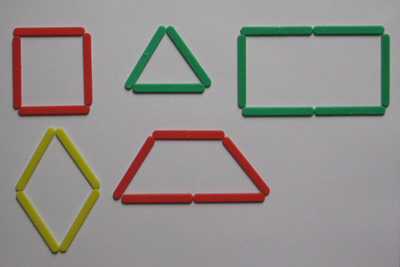 Гриб и ёлка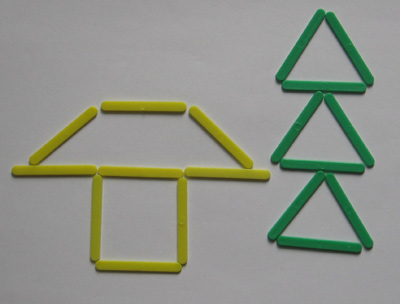 Дом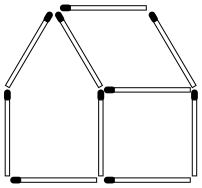 4.Дом с забором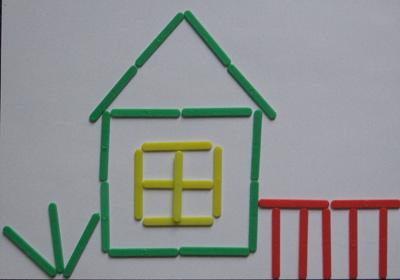 Ноябрь Кувшин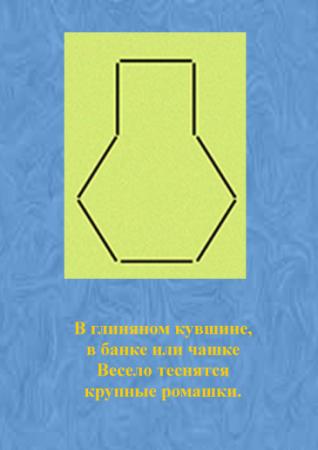 2.   Лодка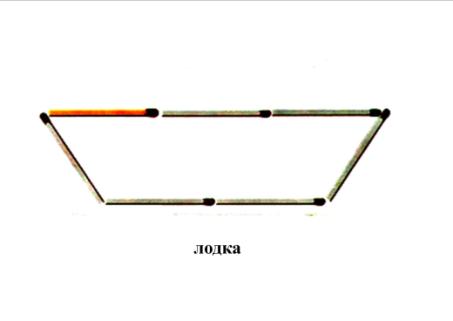  Рыбка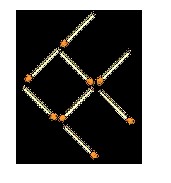 4.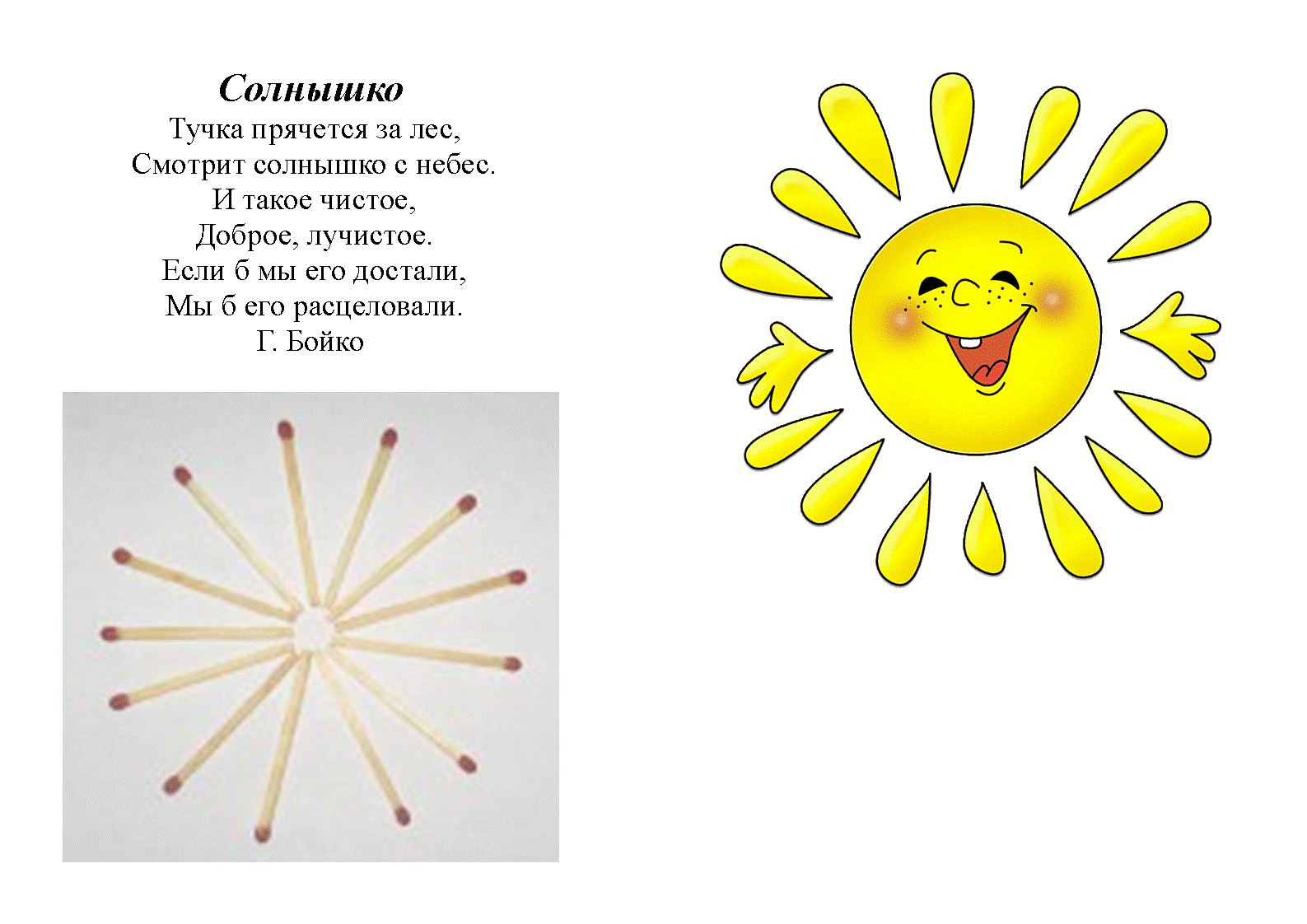 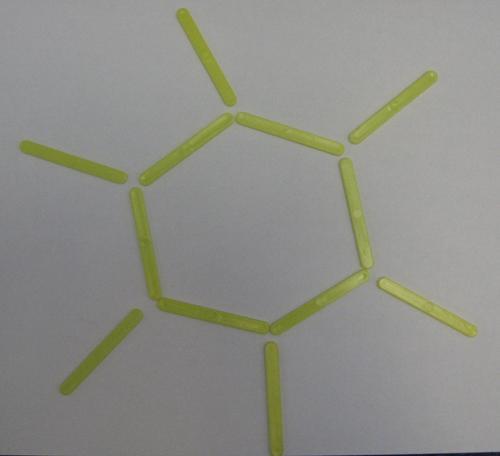 Декабрь  Ёлочки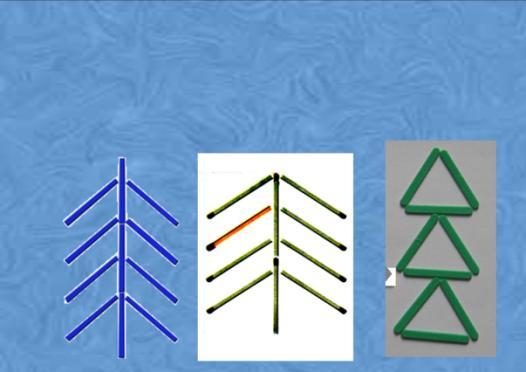 2.Золотой ключик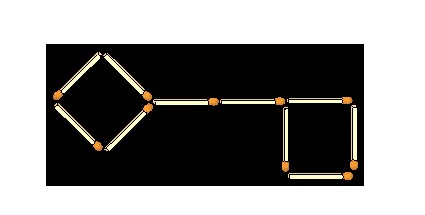 3.Санки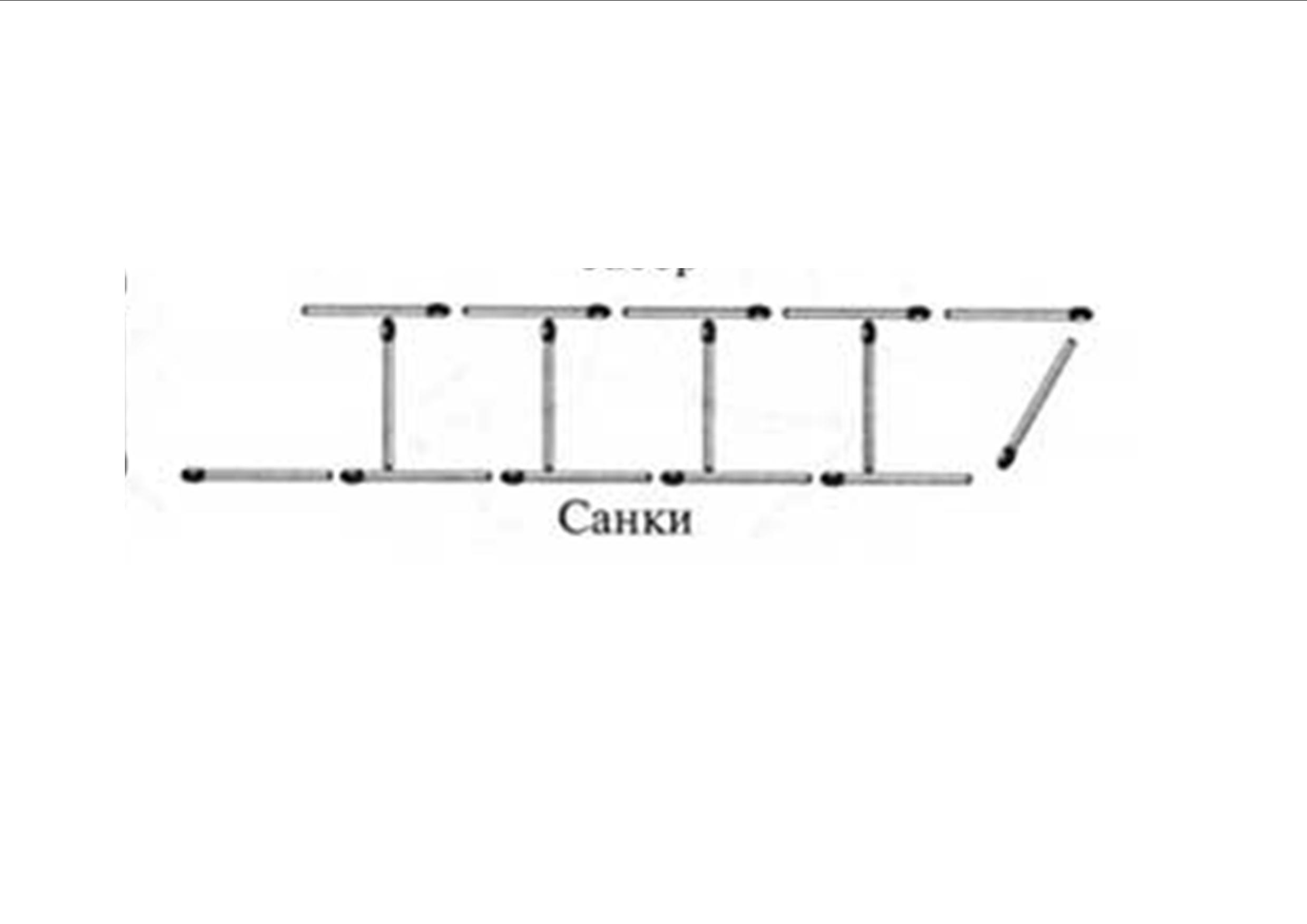 4.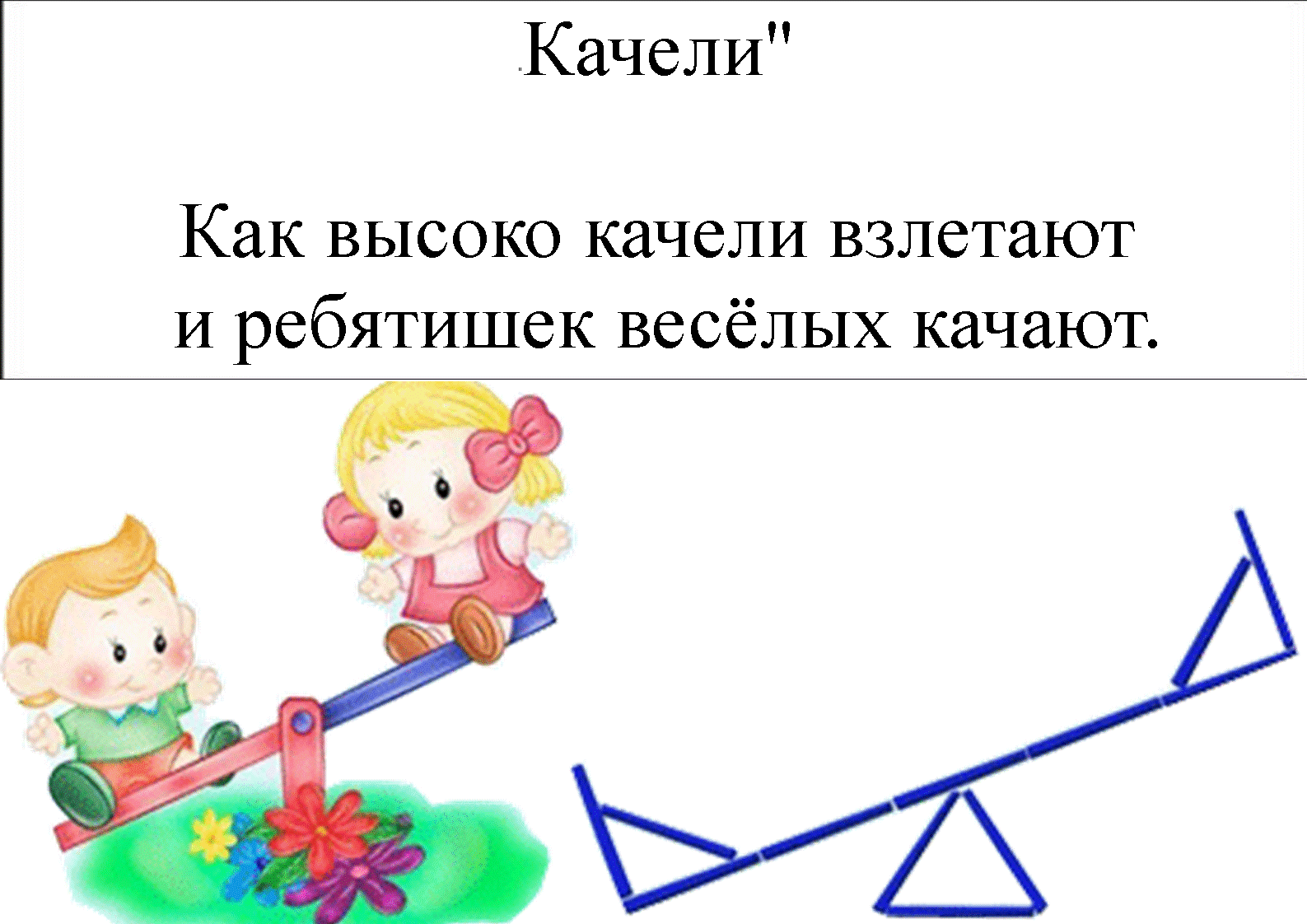 Январь Башня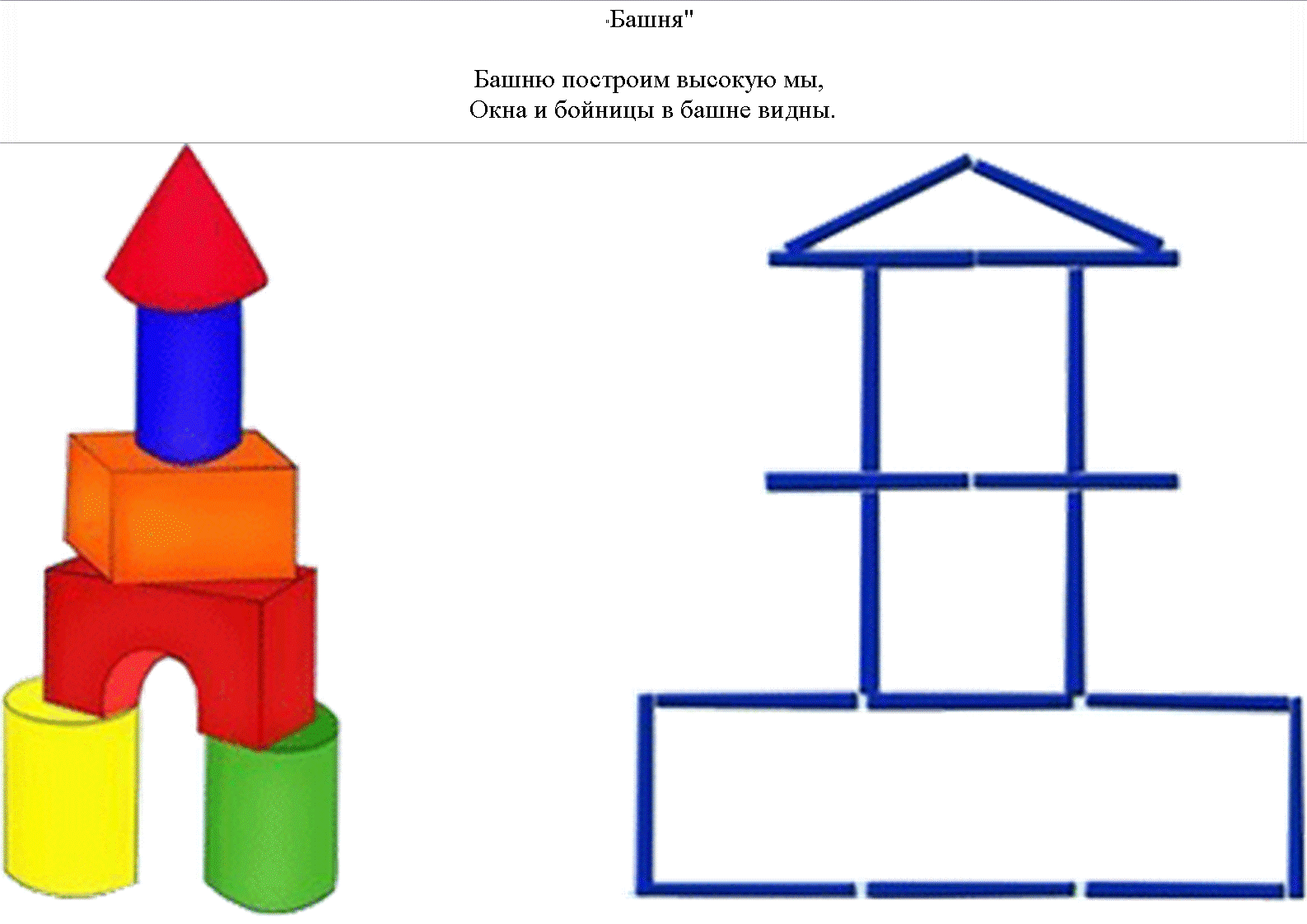 2.Ёжик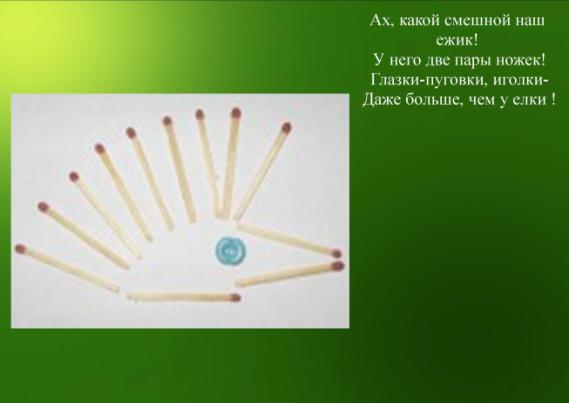 ФевральГрузовик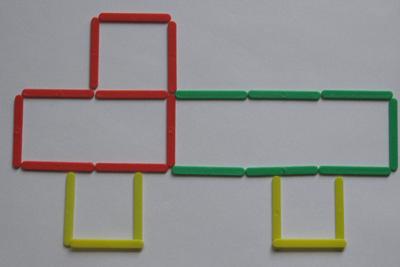 Танк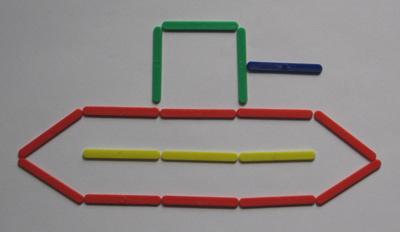 3.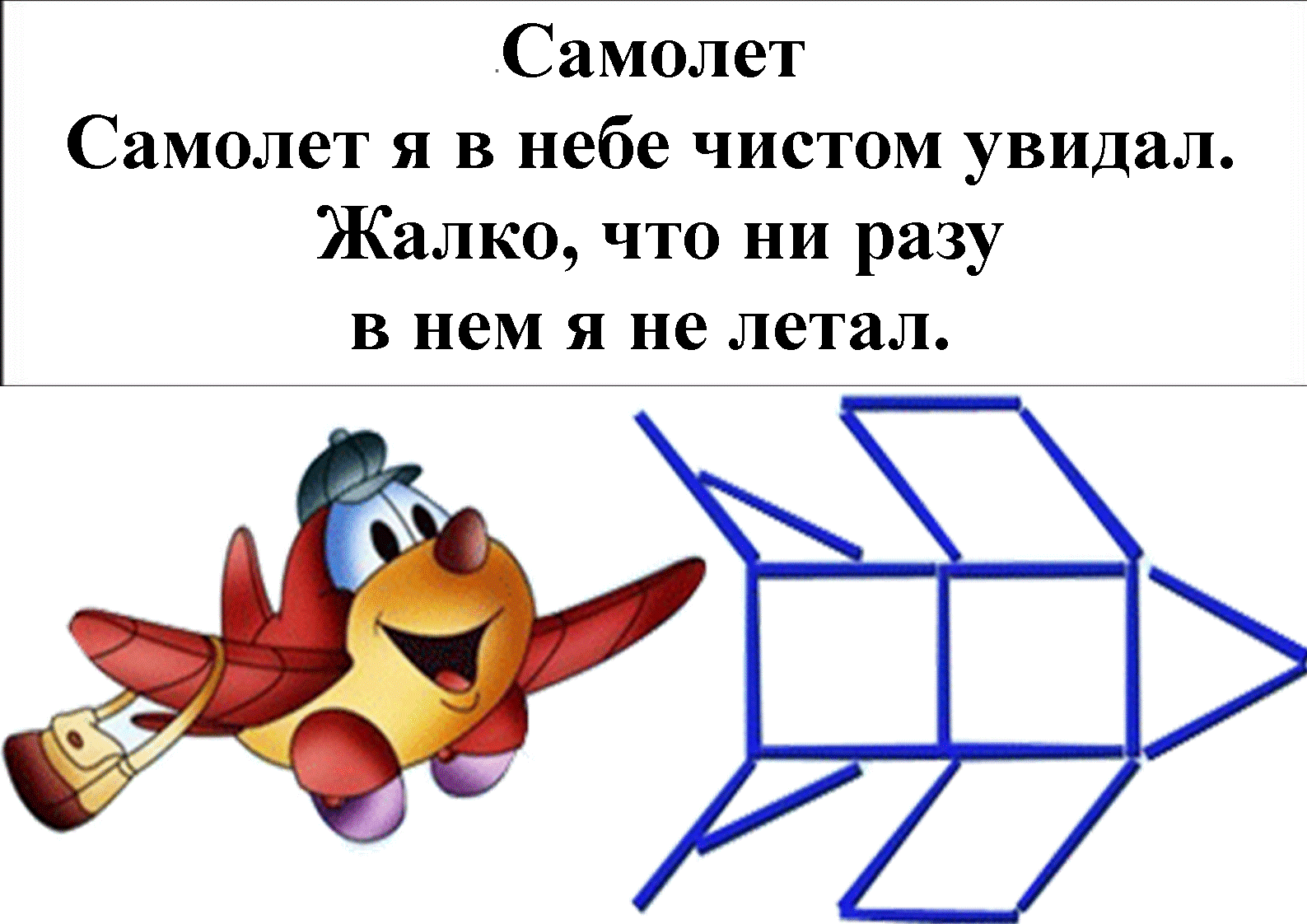 4.Часы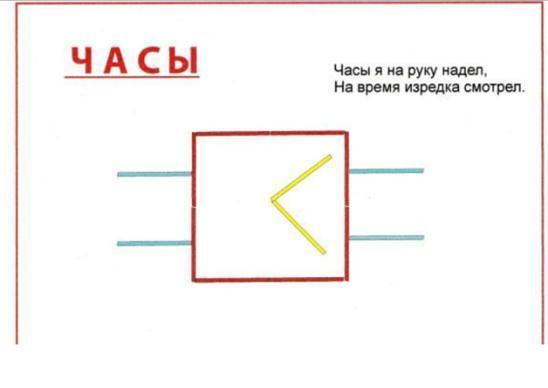 Март Рак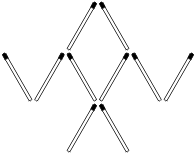 Тюльпан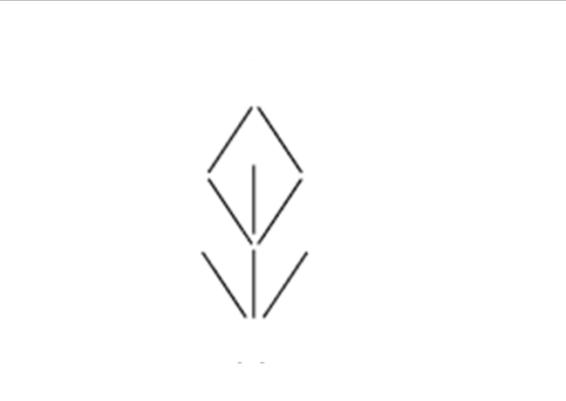 3.Одуванчик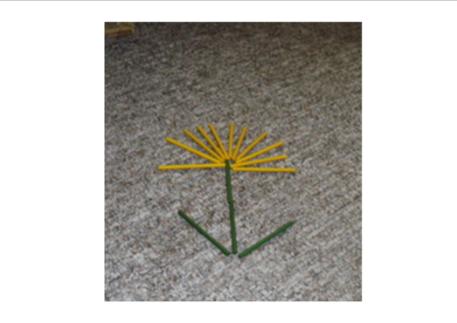 4.                                                                                                                                                                    Бант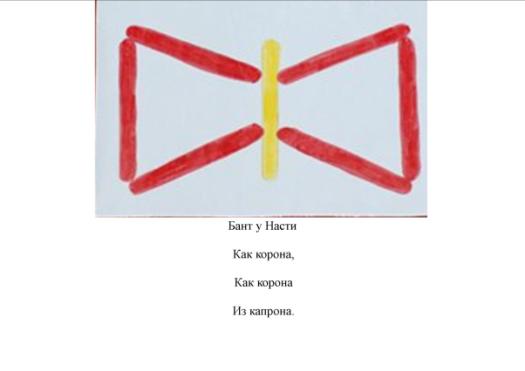 Апрель Кораблик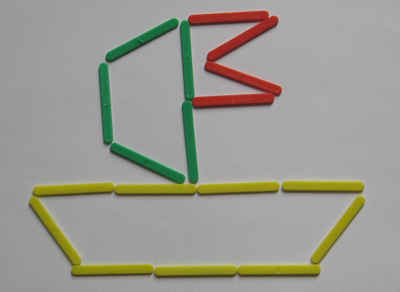 Ракета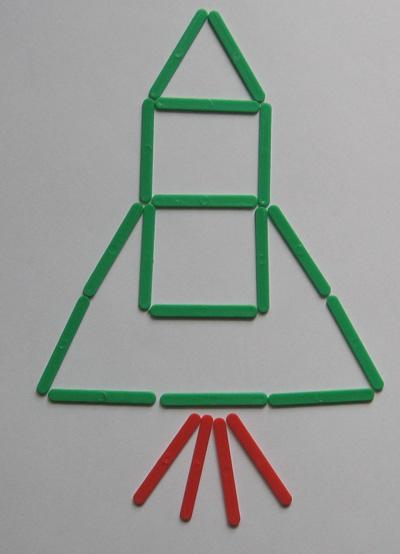 Песочные часы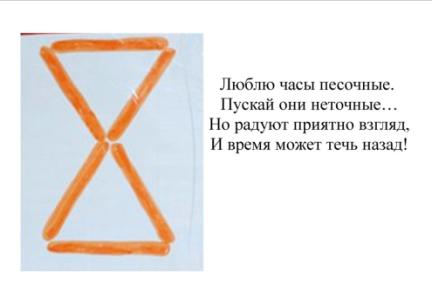 Телевизор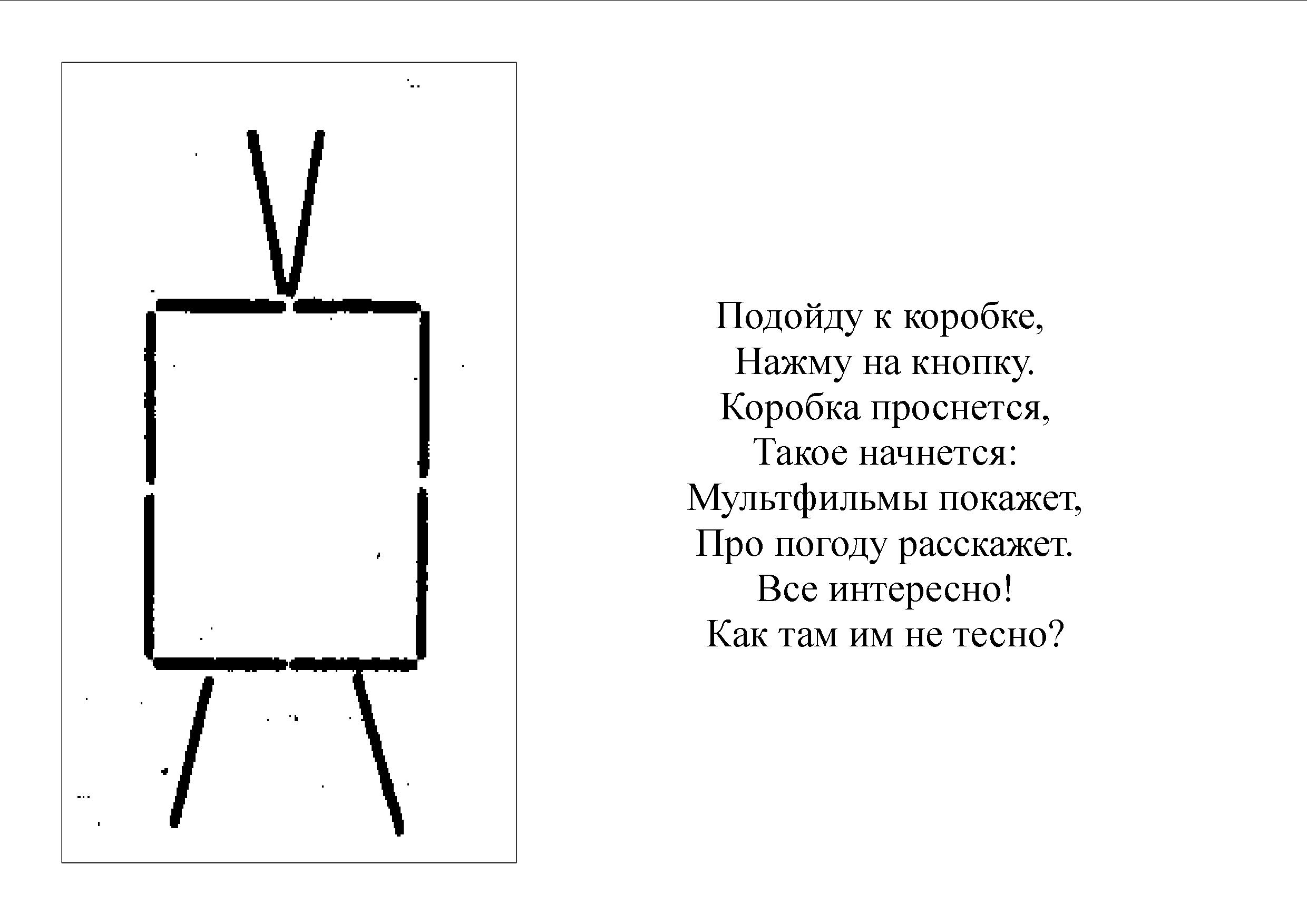 Май.Морковка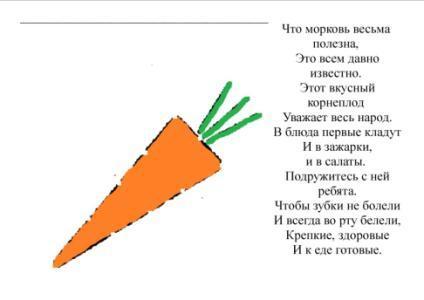 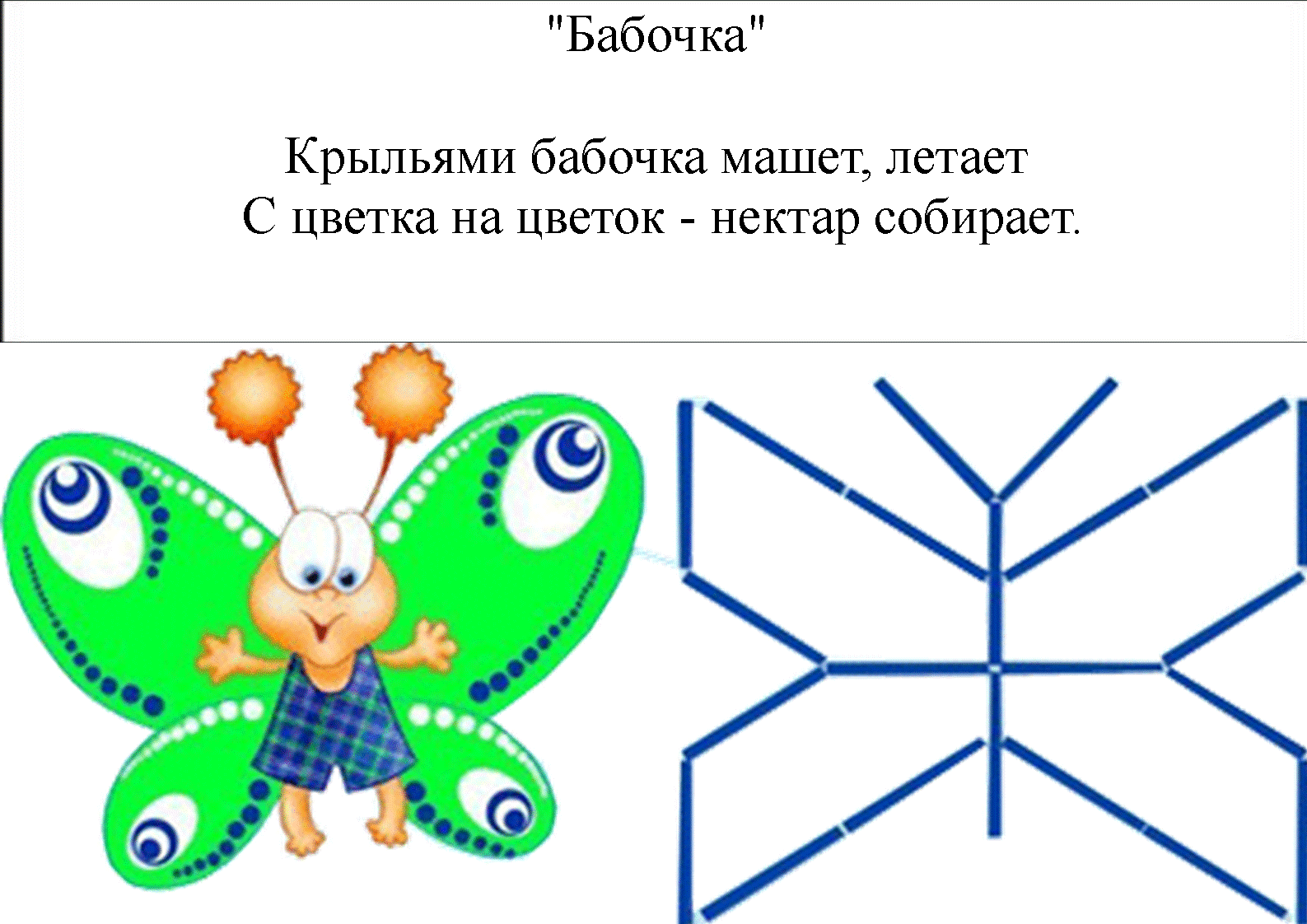 3.Жираф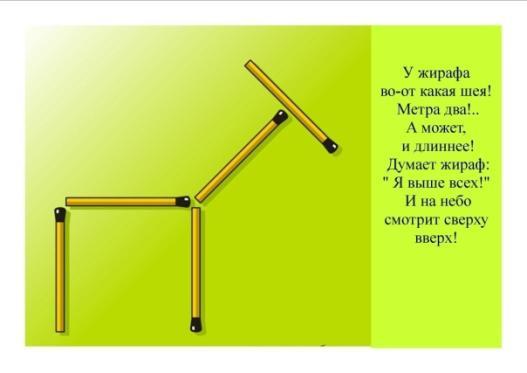 4.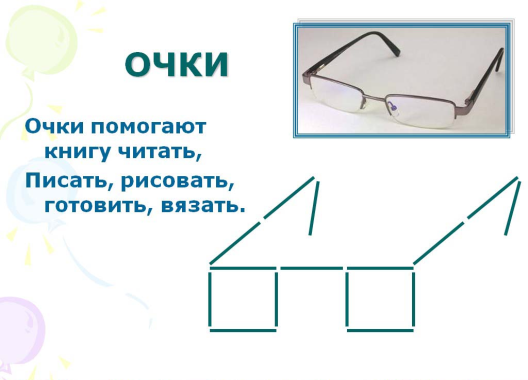 